Vis dar tęsiame gyvūnėlių temą, tad visi norintieji paskaityti lietuviškai tegu sužino, kodėl katinui Slunkiui buvo pakeistas vardas. Tekstas yra pratybų sąsiuvinio 19 psl. O jei atsiras norinčiųjų atlikti tris pasirinktas užduotis ir atsiųsti man jas, labai džiaugsiuosi.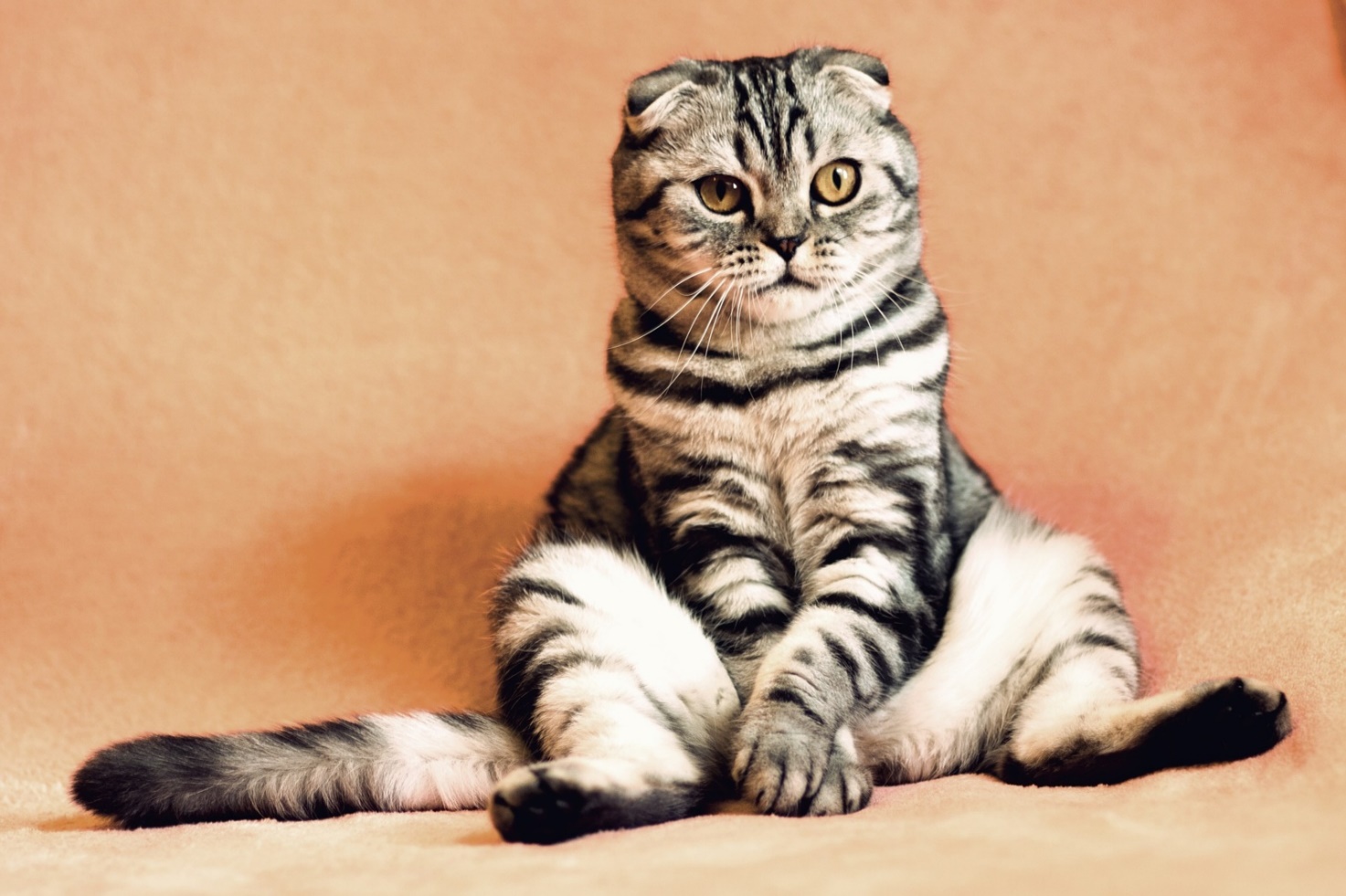 